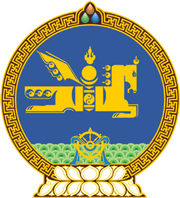 МОНГОЛ УЛСЫН ХУУЛЬ2023 оны 05 сарын 04 өдөр                                                                  Төрийн ордон, Улаанбаатар хотМОНГОЛ УЛСЫН ИХ ХУРЛЫН ЧУУЛГАНЫ    ХУРАЛДААНЫ ДЭГИЙН ТУХАЙ ХУУЛЬД    НЭМЭЛТ ОРУУЛАХ ТУХАЙ1 дүгээр зүйл.Монгол Улсын Их Хурлын чуулганы хуралдааны дэгийн тухай хуулийн 112 дугаар зүйлд доор дурдсан агуулгатай 112.2.15 дахь заалт нэмсүгэй:“112.2.15.төрийн албан хаагчийн ёс зүйн тухай хууль тогтоомжийн хэрэгжилт, төрийн албан хаагчийн ёс зүйн зөрчлийн нэгдсэн дүн, төлөв байдлын талаарх Ёс зүйн хорооны тайланг Улсын Их Хурлын Ёс зүй, сахилга хариуцлагын байнгын хороонд жил бүр.”2 дугаар зүйл.Энэ хуулийг Төрийн албан хаагчийн ёс зүйн тухай хууль хүчин төгөлдөр болсон өдрөөс эхлэн дагаж мөрдөнө.	МОНГОЛ УЛСЫН 	ИХ ХУРЛЫН ДАРГА 				Г.ЗАНДАНШАТАР